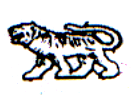 АДМИНИСТРАЦИЯ  ГРИГОРЬЕВСКОГО СЕЛЬСКОГО ПОСЕЛЕНИЯМИХАЙЛОВСКОГО МУНИЦИПАЛЬНОГО РАЙОНАПРИМОРСКОГО КРАЯП О С Т А Н О В Л Е Н И Е08.08.2016 г.                                           с. Григорьевка                                                       № 89	Об утверждении Плана мероприятий  по  реализации Стратегии  государственной  национальной политики  Российской  Федерации в Григорьевском  сельском поселении на 2017 – 2019 годыВ соответствии со Стратегией  государственной  национальной политики  Российской  Федерации на период до 2025 года, утвержденной Указом Президента Российской Федерации от 19.12.2012г №1666, администрация Григорьевского сельского поселения ПОСТАНОВЛЯЕТ:Утвердить Плана мероприятий  по  реализации Стратегии  государственной  национальной политики  Российской  Федерации в Григорьевском  сельском поселении на 2017 – 2019 годы (Приложение №1).Обнародовать настоящее постановление в местах, установленных Уставом Григорьевского сельского поселения. Настоящее постановление вступает в силу с момента его обнародования. Контроль за выполнением настоящего постановления оставляю за собой.Глава Григорьевского сельского поселения-глава администрации поселения                                                                 А.С. ДрёминПриложение № 1 к постановлению администрацииГригорьевского  сельского поселенияот 08.08.2016г  №89 План мероприятий  по  реализации Стратегии  государственной  национальной политики  Российской  Федерации в Григорьевском  сельском поселении на 2017 – 2019 годыI.Совершенствование  муниципального  управления в сфере  государственной национальной политикиI.Совершенствование  муниципального  управления в сфере  государственной национальной политикиI.Совершенствование  муниципального  управления в сфере  государственной национальной политикиI.Совершенствование  муниципального  управления в сфере  государственной национальной политики№п\пНаименование мероприятияСроки проведенияОтветственные исполнители1.1.Разработка  и утверждение   плана  мероприятий  по реализации  Стратегии  государственной национальной  политики  Российской Федерации.до  30.09.2016гЗаставная Л.Ф.1.2.Участие  в совещаниях,  семинарах, конференциях  по вопросам межэтнических отношений. Весь период Глава Григорьевского  сельского поселения-Глава администрации поселения1.3. Проведение национально-практических конференций, совещаний, заседаний, семинаров по вопросам управления единства нации, предупреждение межнациональных конфликтов, этнокультурного развития народов, профилактики экстремизма.По мере необходимостиАдминистрация поселения  по мере необходимости II.Обеспечение равноправия граждан,  реализации их   конституционных прав  в сфере  государственной  национальной политикиII.Обеспечение равноправия граждан,  реализации их   конституционных прав  в сфере  государственной  национальной политикиII.Обеспечение равноправия граждан,  реализации их   конституционных прав  в сфере  государственной  национальной политикиII.Обеспечение равноправия граждан,  реализации их   конституционных прав  в сфере  государственной  национальной политики2.1.Мониторинг обращений граждан о нарушений граждан о нарушении их   конституционных  прав.Весь период Глава Григорьевского  сельского поселения-Глава администрации поселения2.2.Организация  работы  с подростками  и  молодёжью  по профилактике нарушения норм  и правил  общественного поведения, возникновения конфликтов на почве межнациональной  и   межрелигиозной  неприязни. Весь период  специалист администрации поселения 2.3.Принятие мер по выявлению деятельности  лиц,   способствующих    вовлечению -   несовершеннолетних  и молодёжи  в экстремистские   акции и групповые  нарушения  общественного  порядка, а также   имеющих  непосредственное отношение к  пропаганде  идей  экстремизма, возбуждения  социальной, расовой, национальной  и религиозной розни  среди  молодёжи.Весь период Администрация поселения, комиссия  по делам  несовершеннолетних и  защите  их правIII Укрепление  единства и  духовной  общественности   многонационального народаIII Укрепление  единства и  духовной  общественности   многонационального народаIII Укрепление  единства и  духовной  общественности   многонационального народаIII Укрепление  единства и  духовной  общественности   многонационального народа3.1.Участие  в районном   фестивале «Венок дружбы»Весь период Администрация поселения   3.2.Проведение   анкетирования  для  подростков и молодёжи  по  гармонизации межнациональных  и   межконфессиональных  отношений. 1 раз в год Общественный Совет поселения3.3.Организация   фотовыставок «Моя многонациональная страна»1 раз в годМБОУ ООШ с.ГригорьевкаМБОУ СОШ с.Абрамовка3.4.Участие в  районных  мероприятиях,  посвящённых Дню России, Дню  словенской  письменности и культуры. Весь период Администрация поселения  3.5.Празднование  Дней села, улиц, юбилеев сёл поселения В соответствии с памятными датами Администрация поселения3.6.Проведение  мероприятий   посвящённых  Дню   Государственного Флага РФ, Дню народного единства. Ежегодно Администрация поселения, общественные организации IV. Обеспечение   межнационального  мира  и согласия   гармонизации   многонациональных  (межэтнических) отношенийIV. Обеспечение   межнационального  мира  и согласия   гармонизации   многонациональных  (межэтнических) отношенийIV. Обеспечение   межнационального  мира  и согласия   гармонизации   многонациональных  (межэтнических) отношенийIV. Обеспечение   межнационального  мира  и согласия   гармонизации   многонациональных  (межэтнических) отношений4.1.Проведение мероприятий по вопросам противодействия ксенофобии и  укрепления национального единства.Весь период Администрация поселения  МБОУ ООШ с.ГригорьевкаМБОУ СОШ с.АбрамовкаV.Обеспечение социально – экономических условий  для эффективной  реализации  государственной национальной политикиV.Обеспечение социально – экономических условий  для эффективной  реализации  государственной национальной политикиV.Обеспечение социально – экономических условий  для эффективной  реализации  государственной национальной политикиV.Обеспечение социально – экономических условий  для эффективной  реализации  государственной национальной политики5.1.Оказание  помощи  некоммерческим  организациям,  реализующим проекты,  направленные на  гармонизацию  межнациональных отношений,  воспитание  культуры   межэтнического общения,   поддержание мира и  гражданского  согласия.  Весь период Администрация поселения  VI.Содействие  сохранению  и развитию   этнокультурного   многообразия  народов России VI.Содействие  сохранению  и развитию   этнокультурного   многообразия  народов России VI.Содействие  сохранению  и развитию   этнокультурного   многообразия  народов России VI.Содействие  сохранению  и развитию   этнокультурного   многообразия  народов России 6.1.Содействие  развитию  народных   промыслов и  ремесел в целях  увеличения занятости  населения на территории поселения.Весь период Администрация поселения  6.2.Проведение  мероприятий,  связанных  с  особенностями  культуры,  традиций, быта народов, живущих  в поселении. Весь период Администрация поселения  6.3.Проведение  национальных фестивалей. 1 раз в годАдминистрация поселения  VII.Развитие  системы  образования  гражданского  патриотического  воспитания   подрастающего  поколенияVII.Развитие  системы  образования  гражданского  патриотического  воспитания   подрастающего  поколенияVII.Развитие  системы  образования  гражданского  патриотического  воспитания   подрастающего  поколенияVII.Развитие  системы  образования  гражданского  патриотического  воспитания   подрастающего  поколения7.1.Участие  в акциях,  фестивалях,   направленных на гражданско – патриотическое  воспитание   молодёжи, духовно -   нравственное  развитие  детей и  молодёжи,  становление и  укрепление семейных традиций.Весь период Администрация поселения  VIII.Поддержка русского  языка,  как государственного языка РФ и языков народов РоссииVIII.Поддержка русского  языка,  как государственного языка РФ и языков народов РоссииVIII.Поддержка русского  языка,  как государственного языка РФ и языков народов РоссииVIII.Поддержка русского  языка,  как государственного языка РФ и языков народов России8.1.Проведение классных часов посвящённых Дню  русского языкаЕжегодно Администрация поселения  МБОУ ООШ с.ГригорьевкаМБОУ СОШ с.Абрамовка8.2.Цикл  бесед об  изучении языков народов, проживающих на территории поселения.Весь периодАдминистрация поселения МБОУ ООШ с.ГригорьевкаМБОУ СОШ с.Абрамовка  